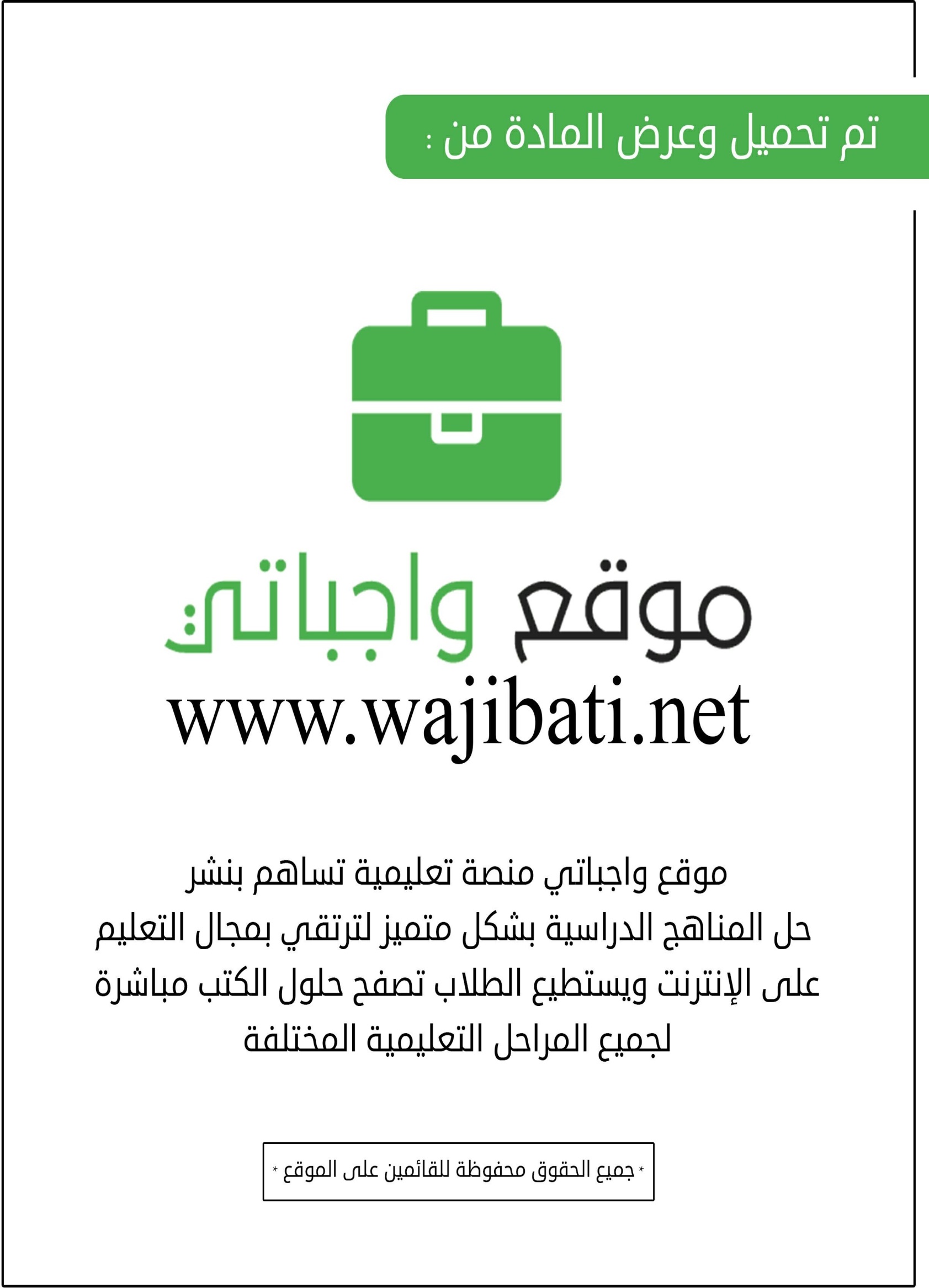 المرحلة: الابتدائية                   الصف: الأول                المادة: لغتي                الفصل الدراسي: الأول المرحلة: الابتدائية                   الصف: الأول                المادة: لغتي                الفصل الدراسي: الأول المرحلة: الابتدائية                   الصف: الأول                المادة: لغتي                الفصل الدراسي: الأول المرحلة: الابتدائية                   الصف: الأول                المادة: لغتي                الفصل الدراسي: الأول المرحلة: الابتدائية                   الصف: الأول                المادة: لغتي                الفصل الدراسي: الأول المرحلة: الابتدائية                   الصف: الأول                المادة: لغتي                الفصل الدراسي: الأول مدارس التعليم العام (8) حصصمدارس التعليم العام (8) حصصمدارس التعليم العام (8) حصصمدارس تحفيظ القرآن الكريم (8) حصصمدارس تحفيظ القرآن الكريم (8) حصصمدارس تحفيظ القرآن الكريم (8) حصصالوحدةالدرسعدد الحصصالوحدةالدرسعدد الحصصالأولى:أسرتيالأسبوع التمهيدي8الأولى:أسرتيالأسبوع التمهيدي8الأولى:أسرتيالتهيئة والاستعداد.14الأولى:أسرتيالتهيئة والاستعداد.14الأولى:أسرتينشيد: أسرتي.2الأولى:أسرتينشيد: أسرتي.2الأولى:أسرتينشاطات الاستماع.2الأولى:أسرتينشاطات الاستماع.2الأولى:أسرتينشاطات التهيئة2الأولى:أسرتينشاطات التهيئة2الأولى:أسرتيالدرس الأول: حرف (م).4الأولى:أسرتيالدرس الأول: حرف (م).4الأولى:أسرتيالدرس الثاني: حرف (ب).4الأولى:أسرتيالدرس الثاني: حرف (ب).4الأولى:أسرتيالدرس الثالث: حرف (ل).4الأولى:أسرتيالدرس الثالث: حرف (ل).4الأولى:أسرتيالدرس الرابع: حرف (د).4الأولى:أسرتيالدرس الرابع: حرف (د).4الأولى:أسرتيالدرس الخامس: حرف (ن).4الأولى:أسرتيالدرس الخامس: حرف (ن).4الأولى:أسرتيالدرس السادس: حرف (ر).4الأولى:أسرتيالدرس السادس: حرف (ر).4الأولى:أسرتيالتقويم التجميعي (1)3الأولى:أسرتيالتقويم التجميعي (1)3الثانية:مدرستينشيد: مدرستي حديقتي.2الثانية:مدرستينشيد: مدرستي حديقتي.2الثانية:مدرستينص الاستماع.2الثانية:مدرستينص الاستماع.2الثانية:مدرستينشاطات التهيئة2الثانية:مدرستينشاطات التهيئة2الثانية:مدرستيالدرس الأول: حرف (ص).4الثانية:مدرستيالدرس الأول: حرف (ص).4الثانية:مدرستيالدرس الثاني: حرف (ف).4الثانية:مدرستيالدرس الثاني: حرف (ف).4الثانية:مدرستيالدرس الثالث: حرف (س).4الثانية:مدرستيالدرس الثالث: حرف (س).4الثانية:مدرستيالدرس الرابع: حرف (ق).4الثانية:مدرستيالدرس الرابع: حرف (ق).4الثانية:مدرستيالدرس الخامس: حرف (ت).4الثانية:مدرستيالدرس الخامس: حرف (ت).4الثانية:مدرستيالدرس السادس: حرف (ح).4الثانية:مدرستيالدرس السادس: حرف (ح).4الثانية:مدرستيالتقويم التجميعي (2)3الثانية:مدرستيالتقويم التجميعي (2)3مجموع الحصصمجموع الحصص88مجموع الحصصمجموع الحصص88المرحلة: الابتدائية                   الصف: الأول                المادة: لغتي                الفصل الدراسي: الثاني المرحلة: الابتدائية                   الصف: الأول                المادة: لغتي                الفصل الدراسي: الثاني المرحلة: الابتدائية                   الصف: الأول                المادة: لغتي                الفصل الدراسي: الثاني المرحلة: الابتدائية                   الصف: الأول                المادة: لغتي                الفصل الدراسي: الثاني المرحلة: الابتدائية                   الصف: الأول                المادة: لغتي                الفصل الدراسي: الثاني المرحلة: الابتدائية                   الصف: الأول                المادة: لغتي                الفصل الدراسي: الثاني مدارس التعليم العام (8) حصصمدارس التعليم العام (8) حصصمدارس التعليم العام (8) حصصمدارس تحفيظ القرآن الكريم (8) حصصمدارس تحفيظ القرآن الكريم (8) حصصمدارس تحفيظ القرآن الكريم (8) حصصالوحدةالدرسعدد الحصصالوحدةالدرسعدد الحصصالثالثة:مدينتينشيد: أرض بلادي.2الثالثة:مدينتينشيد: أرض بلادي.2الثالثة:مدينتينشاطات الاستماع.1الثالثة:مدينتينشاطات الاستماع.1الثالثة:مدينتينشاطات التهيئة2الثالثة:مدينتينشاطات التهيئة2الثالثة:مدينتيالدرس الأول: حرف (أ).4الثالثة:مدينتيالدرس الأول: حرف (أ).4الثالثة:مدينتيالدرس الثاني: حرف (ط).4الثالثة:مدينتيالدرس الثاني: حرف (ط).4الثالثة:مدينتيالدرس الثالث: حرف (ز).4الثالثة:مدينتيالدرس الثالث: حرف (ز).4الثالثة:مدينتيالدرس الرابع: حرف (و).4الثالثة:مدينتيالدرس الرابع: حرف (و).4الثالثة:مدينتيالدرس الخامس: حرف (ج).4الثالثة:مدينتيالدرس الخامس: حرف (ج).4الثالثة:مدينتيالدرس السادس: حرف (ش).4الثالثة:مدينتيالدرس السادس: حرف (ش).4الثالثة:مدينتيالتقويم التجميعي (3)2الثالثة:مدينتيالتقويم التجميعي (3)2الثالثة:مدينتيمراجعة الحروف التي سبق دراستها في الفصل الدراسي الأول – أتعلم فن الخط.3الثالثة:مدينتيمراجعة الحروف التي سبق دراستها في الفصل الدراسي الأول – أتعلم فن الخط.3الرابعة:صحتي وسلامتينشيد: نشيد المرور2الرابعة:صحتي وسلامتينشيد: نشيد المرور2الرابعة:صحتي وسلامتينص الاستماع.1الرابعة:صحتي وسلامتينص الاستماع.1الرابعة:صحتي وسلامتينشاطات التهيئة2الرابعة:صحتي وسلامتينشاطات التهيئة2الرابعة:صحتي وسلامتيالدرس الأول: حرف (ض).4الرابعة:صحتي وسلامتيالدرس الأول: حرف (ض).4الرابعة:صحتي وسلامتيالدرس الثاني: حرف (ع).4الرابعة:صحتي وسلامتيالدرس الثاني: حرف (ع).4الرابعة:صحتي وسلامتيالدرس الثالث: حرف (ك).4الرابعة:صحتي وسلامتيالدرس الثالث: حرف (ك).4الرابعة:صحتي وسلامتيالدرس الرابع: حرف (خ).4الرابعة:صحتي وسلامتيالدرس الرابع: حرف (خ).4الرابعة:صحتي وسلامتيالدرس الخامس: حرف (ي).4الرابعة:صحتي وسلامتيالدرس الخامس: حرف (ي).4الرابعة:صحتي وسلامتيالدرس السادس: حرف (ذ).4الرابعة:صحتي وسلامتيالدرس السادس: حرف (ذ).4الرابعة:صحتي وسلامتيالتقويم التجميعي (4)2الرابعة:صحتي وسلامتيالتقويم التجميعي (4)2الخامسة:ألعابي وهواياتينشيد: بعد الدرس.2 الخامسة:ألعابي وهواياتينشيد: بعد الدرس.2الخامسة:ألعابي وهواياتينشاطات الاستماع.1 الخامسة:ألعابي وهواياتينشاطات الاستماع.1الخامسة:ألعابي وهواياتينشاطات التهيئة.2 الخامسة:ألعابي وهواياتينشاطات التهيئة.2الخامسة:ألعابي وهواياتيالدرس الأول: حرف (هـ).4 الخامسة:ألعابي وهواياتيالدرس الأول: حرف (هـ).4الخامسة:ألعابي وهواياتيالدرس الثاني: حرف (ث).4 الخامسة:ألعابي وهواياتيالدرس الثاني: حرف (ث).4الخامسة:ألعابي وهواياتيالدرس الثالث: حرف (غ).4 الخامسة:ألعابي وهواياتيالدرس الثالث: حرف (غ).4الخامسة:ألعابي وهواياتيالدرس الرابع: حرف (ظ).4 الخامسة:ألعابي وهواياتيالدرس الرابع: حرف (ظ).4الخامسة:ألعابي وهواياتيالتقويم التجميعي (5).2 الخامسة:ألعابي وهواياتيالتقويم التجميعي (5)2مجموع الحصصمجموع الحصص88مجموع الحصصمجموع الحصص88المرحلة: الابتدائية                   الصف: الأول              المادة: لغتي                الفصل الدراسي: الثالثالمرحلة: الابتدائية                   الصف: الأول              المادة: لغتي                الفصل الدراسي: الثالثالمرحلة: الابتدائية                   الصف: الأول              المادة: لغتي                الفصل الدراسي: الثالثالمرحلة: الابتدائية                   الصف: الأول              المادة: لغتي                الفصل الدراسي: الثالثالمرحلة: الابتدائية                   الصف: الأول              المادة: لغتي                الفصل الدراسي: الثالثالمرحلة: الابتدائية                   الصف: الأول              المادة: لغتي                الفصل الدراسي: الثالثمدارس التعليم العام (8) حصصمدارس التعليم العام (8) حصصمدارس التعليم العام (8) حصصمدارس تحفيظ القرآن الكريم (8) حصصمدارس تحفيظ القرآن الكريم (8) حصصمدارس تحفيظ القرآن الكريم (8) حصصالوحدةالدرسعدد الحصصالوحدةالدرسعدد الحصصالسادسة:صحتي وغذائينشاطات تمهيدية.2السادسة:صحتي وغذائينشاطات تمهيدية.2السادسة:صحتي وغذائينشيد: الحليب.2السادسة:صحتي وغذائينشيد: الحليب.2السادسة:صحتي وغذائينشاطات الاستماع.3السادسة:صحتي وغذائينشاطات الاستماع.3السادسة:صحتي وغذائيالدرس الأول: طعام ملوث.7السادسة:صحتي وغذائيالدرس الأول: طعام ملوث.7السادسة:صحتي وغذائيالدرس الثاني: فيه شفاء.7السادسة:صحتي وغذائيالدرس الثاني: فيه شفاء.7السادسة:صحتي وغذائيالدرس الثالث: عيادة المريض.7السادسة:صحتي وغذائيالدرس الثالث: عيادة المريض.7السادسة:صحتي وغذائيالتقويم التجميعي (6)3السادسة:صحتي وغذائيالتقويم التجميعي (6)3السابعة: حيواناتنشاطات تمهيدية.2السابعة: حيواناتنشاطات تمهيدية.2السابعة: حيواناتنشيد: النحلة.2السابعة: حيواناتنشيد: النحلة.2السابعة: حيواناتنشاطات الاستماع.3السابعة: حيواناتنشاطات الاستماع.3السابعة: حيواناتالدرس الأول: السباق.6السابعة: حيواناتالدرس الأول: السباق.6السابعة: حيواناتالدرس الثاني: الخروف والذئب.6السابعة: حيواناتالدرس الثاني: الخروف والذئب.6السابعة: حيواناتالدرس الثالث: تعلّمت درسًا.6السابعة: حيواناتالدرس الثالث: تعلّمت درسًا.6السابعة: حيواناتالتقويم التجميعي (7)3السابعة: حيواناتالتقويم التجميعي (7)3الثامنة:مناسباتنشاطات تمهيدية.2الثامنة:مناسباتنشاطات تمهيدية.2الثامنة:مناسباتنشيد: أحب العيد.2الثامنة:مناسباتنشيد: أحب العيد.2الثامنة:مناسباتنشاطات الاستماع.2الثامنة:مناسباتنشاطات الاستماع.2الثامنة:مناسباتالدرس الأول: نورة وشهر رمضان.7الثامنة:مناسباتالدرس الأول: نورة وشهر رمضان.7الثامنة:مناسباتالدرس الثاني: ضيف جديد.6الثامنة:مناسباتالدرس الثاني: ضيف جديد.6الثامنة:مناسباتالدرس الثالث: الشجرة الحزينة.7الثامنة:مناسباتالدرس الثالث: الشجرة الحزينة.7الثامنة:مناسباتالتقويم التجميعي (8).3الثامنة:مناسباتالتقويم التجميعي (8).3مجموع الحصصمجموع الحصص88                   المجموع الحصص                   المجموع الحصص88